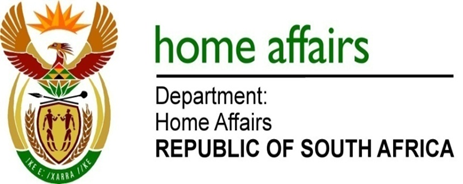 NATIONAL ASSEMBLYQUESTION FOR WRITTEN REPLYQUESTION NO. 114DATE OF PUBLICATION: THURSDAY, 8 FEBRUARY 2018 INTERNAL QUESTION PAPER 1 OF 2018114.	Mr J Vos (DA) to ask the Minister of Home Affairs:(a) What number of international trips did (i) she and (ii) the Deputy Minister undertake since 31 March 2017, (b) what was (i) the destination and (ii) purpose of each trip and (c) what is the detailed breakdown of all costs incurred in respect of each trip?																	NW120E										REPLY:(a)(i) Former Minister of Home Affairs, Prof. H B Mkhize, MP undertook 4 international visits during her tenure from 31 March 2017 to 17 October 2017. The information is as follows: (a)(i) Ms  Dlodlo, MP who was subsequently appointed Minister of Home Affairs from 18 October 2017 to 26 February 2018 did not take any international trips.  (a)(ii) The Deputy Minister of Home Affairs, Ms F Chohan, MP undertook 3  international visits since 31 March 2017 to date. The information is as follows:TRAVEL DATE(b)(i) DESTINATION(b)(ii) PURPOSE(c) AMOUNT26.06-01.07.2017Berlin -GermanyGlobal Forum on Migration and DevelopmentR 80 917.4319-22.07.2017Dar Es Salaam - TanzaniaSADC Ministerial Committee of the Organ meeting R 18 292.2902-04.09.2017Ezulwini - SwazilandMinisterial Migration Dialogue for Southern Africa (MIDSA)R 6 181.6930.09-05.10.2017Geneva - Switzerland68th Session of the UNHCR ExCom for Refugees in GenevaR 80 870.09TotalR 186 261.50TRAVEL DATE(b)(i) DESTINATION(b)(ii) PURPOSE(c) AMOUNT30.09-08.10.2017Geneva - Switzerland68th Session of the UNHCR ExCom for Refugees in GenevaR 94 821.0319.10-22.10.2017Kigali - RwandaAfrican Union Commission Technical Committee on Migration of Refugees and Displaced PersonsR 35 589.3015.12.2017Maseru – LesothoBilateral meeting on Immigration issuesR 5 704.71TotalR 136 115.04